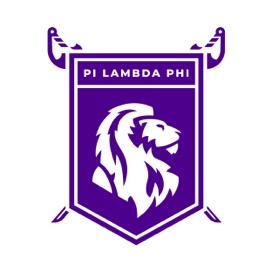 Pi Lambda Phi Chapter OperationsReference FormYour Name: _______________________ University: _______________________Title: _______________________Relationship to Chapter: _______________________The purpose of this form is to obtain feedback from individuals who work with our chapters on a consistent basis. The information provided will ensure that our Awards Committee can make educated decisions when awarding our fraternity’s top awards. This will be used in addition to information provided by the chapter. We classify chapters who have outstanding chapter operations as those who perform well in the areas outlined below. Please honestly state the merits of the chapter’s overall performance and any other information that may be useful to the Awards Committee. We understand that by submitting this form, you are ranking the chapter’s performance within the context of your institution. Feel free to share additional thoughts in the spaces below. Please submit your reference form by emailing the completed form to headquarters@pilambdaphi.org. Please note that the information below will not be directly shared with the chapter.For questions or more information, please email  headquarters@pilambdaphi.org.Please complete the following rating scale concerning the chapter’s performance in these areas by placing an X in the appropriate category:Please answer the following questions to the best of your knowledge. You may submit a separate letter to address the following questions if needed.How long and in what capacity have you been working with the chapter?What are the chapter’s strengths?In what areas does the chapter have room for improvement?Have you seen the chapter improve the campus community at your institution? If so, in what ways?Please comment on the chapter’s relationships/interaction with other organizations on campus. This does not have to be limited to Greek organizations.Is there anything else you want to share with us?Considering this chapter’s overall performance, I would consider the Pi Lambda Phi chapter as one of the top fraternities on the campus (please circle or highlight).       Strongly Agree	       Agree           Indifferent	        Disagree	        Strongly DisagreeSignature: _____________________________________	Date: _________________________ExcellentGoodFairPoorN/AScholarshipCommunity serviceCampus involvementRecruitmentRisk managementEngagement w/ chapter advisorsExcellentGoodFairPoorN/AInter-Greek relationsBuild & maintain collaborative relationships w/ Greek Life OfficeNew member education/ developmentContinued membership education/developmentFollow through & reliabilityAttendance at required functionsPhilanthropic engagementDemonstrates fraternal valuesSupports institution mission/valuesOverall contribution to campus